昆八中2020-2021学年度上学期月考一平行高一数学   参考答案一、选择题（每小题5分，共60分）二、填空题（每小题5分，共20分）13．     14．    15．9     16．三、解答题（共70分）17．（满分10分）【答案】（1）；（2）.【解析】（1）解不等式，得，.解不等式，解得或，.因此，；（2），，，解得.因此，实数的取值范围是.（满分12分）【答案】(1),(2)略【解析】(1)，，当且仅当时取等号，即时，的最小值为，（2）  ，即 19．（满分12分）【答案】（1）（2）时，时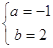 【解析】：（1）由题，3是方程的二根．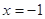 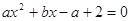 代入有，∴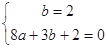 （2）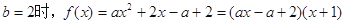 ∵∴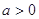 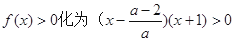 ①当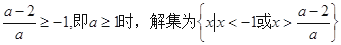 ②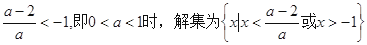 20．（满分12分）【答案】（1）；（2）.【解析】（1）命题：“，都有不等式成立”是真命题，得在时恒成立，∴，得，即.（2）不等式，①当，即时，解集，若是的充分不必要条件，则是的真子集，∴，此时；②当，即时，解集，满足题设条件；③当，即时，解集，若是的充分不必要条件，则是的真子集，，此时.综上①②③可得21．（满分12分）【答案】（1）．（2）.最小值【解析】（1）是二次函数，且的解集是，∴可设，可得在区间在区间上函数是减函数，区间上函数是增函数．∵，，，∴在区间上的最大值是，得．因此，函数的表达式为．（2）由（1）得，函数图象的开口向上，对称轴为，①当时，即时，在上单调递减，此时的最小值；②当时，在上单调递增，此时的最小值；③当时，函数在对称轴处取得最小值，此时，，综上所述，得的表达式为，当，取最小值22．（满分12分）【答案】（1）；（2）当时，不等式的解集为；当时，不等式的解集为；当时，不等式的解集为；（3）.【解析】（1）①当时，即时，，不合题意；②当时，即时，满足，即，解得，即实数的取值范围是.（2）因为不等式，即，即，①当时，即时，不等式的解集为； ②当时，即时，不等式可化为，因为，所以不等式的解集为；③当时，即时，不等式可化为因为，可得，所以，所以不等式的解集为.（3）不等式的解集为，若，即对任意的，不等式恒成立，即恒成立，因为恒成立，所以恒成立，设 则，所以，因为，当且仅当时，即时取等号，所以，当且仅当时取等号，所以当时，的最大值为，所以的取值范围是.题号123456789101112答案DDAAABCBBCDA